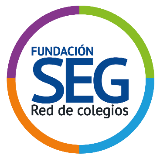 GUÍA REFORZAMIENTO• 8° BÁSICO • MATEMÁTICA“LENGUAJE ALGEBRAICO, REDUCCIÓN DE TÉRMINOS SEMEJANTES, ECUACIONES E INECUACIONES”Selección múltipleEscoge una alternativa y enciérrala Escribe cada oración en lenguaje algebraico El doble de un numero disminuido en treinta:_______________________________________________La mitad de un número más su triple:_____________________________________________________El doble de un número es cuatro:________________________________________________________El triple de un numero disminuido en el doble del mismo número:_______________________________La cuarta parte de un numero disminuido en cinco:__________________________________________Reducción de términos semejantesAnaliza si cada pareja de términos son semejantes. Marca con una X según corresponda. Reduce términos semejantes x + 4 + 2x – x – 5 – 8x5m – 12m + 11nm – 5mnpq – 3p + 7q + 12p – 15qCarlos dice que la expresión  no se puede reducir, en cambio Lorena dice que sí obteniendo la expresión reducida 3p2 q. ¿Quién tiene la razón? (3 puntos)Ecuaciones (3 puntos cada una)34 + 89 = 76 + d44 • 4 = 2 rb : 8 = 64A la cantidad de dinero que tiene Fernando en el bolsillo se le sustraen $ 8500, quedando $ 12 300. ¿cuánto dinero tenía Fernando en el bolsillo? (plantéalo como ecuación)Inecuaciones Resuelve cada inecuación y luego expresa el conjunto de solución. 6a > 78m – 35 > 53–10d – 4d > 7 Resuelve la inecuación, luego grafica el conjunto de solución en la recta numérica16 < 5x + 6Valoriza las ecuaciones y determina si se cumple la igualdad Valoriza la inecuación y verifica si el valor de la incógnita corresponde al conjunto de soluciónNOMBRES APELLIDOCURSO FECHAEl lenguaje algebraico de “El doble de un número es cuatro” es2 + x =42x  =44=x22Al reducir la expresión – [–2ab + 5b + (3b –7ab)] se obtieneLa solución de la ecuación 3x + 4 = 19 es 6574El conjunto de solución de 7x – 2 > 23Cuál es la solución de  2 + p + 3 < 7 + 33x+5 en lenguaje natural seriaEl triple de un numero aumentado en 5Tres por más 5Un numero aumentado en tres más 5El triple de un número es 5Al reducir la expresión  49u + 49 – 9u – 9 se obtiene:La suma de las edades de dos hermanos es 35 y uno tiene tres años menos que el otro. Si h es la edad del hermano mayorSiNoVALORECUACIONSINOVALORINECUACIONSINO